Federazione Italiana Giuoco Calcio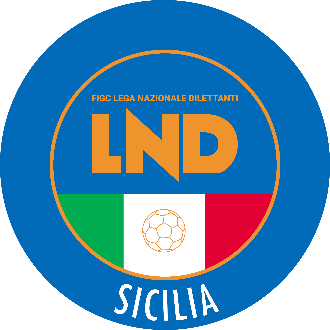 Lega Nazionale DilettantiCOMITATO REGIONALE SICILIAVia Orazio Siino s.n.c., 90010 FICARAZZI - PACENTRALINO: 091.680.84.02FAX: 091.680.84.98Indirizzo Internet: sicilia.lnd.ite-mail:crlnd.sicilia01@figc.itStagione Sportiva 2021/2022Comunicato Ufficiale n°120 del 23 ottobre 20211.  COMUNICAZIONI DEL COMITATO REGIONALE Comunicazioni dell’ufficio Attività Agonistica attivitaagonistica@lndsicilia.legalmail.itsicilia.attivitaagonistica@lnd.itCampionato di EccellenzaModifiche al programma gareGirone BCittà di Taormina/1946 Igea del 23.10.2021 ore 15.30A seguito indisponibilità campo di giuoco ed accordo Società è rinviata a data da destinarsi Campionato di Prima CategoriaModifiche al programma gareGirone ERodi Milici/Lipari del 24.10.2021 ore 15.30A seguito condizioni meteo marine avverse è rinviata a data da destinarsiPUBBLICATO ED AFFISSO ALL’ALBO DEL COMITATO REGIONALE SICILIA IL 23 ottobre 2021            IL SEGRETARIO						             IL PRESIDENTE       Wanda COSTANTINO							Sandro MORGANA